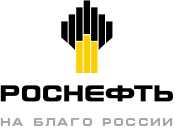 ПАО «Саратовский НПЗ»Инструктажи и обучение по охране труда:При проведении вводных инструктажей используется видеофильм об основах безопасности при посещении объектов ПАО «Саратовский НПЗ», снятый службой заместителя генерального директора по ПБ и ОТ, ООС, всем работникам завода и подрядных организаций на вводных инструктажах выдаются карманные памятки «Золотые правила безопасности труда».Информирование и агитация по охране труда:С 2015 года в соответствии с распоряжением ОАО «НК Роснефть» на центральных проходах завода установлены информационные электронные табло: «Экран безопасности» с отображением информации о количестве дней, отработанных предприятием без аварий, пожаров, несчастных случаев, в том числе смертельных, аналогичные мониторы безопасности размещены и выведены на экраны телевизоров в офисах и холлах завода. На территории общества установлены баннеры по безопасности труда, на которых размещены фотографии детей работников и обращения к родителям «Родители, работайте безопасно!». Охрана здоровья:Ежедневно проводятся выездные проверки сотрудниками здравпункта для контроля артериального давления и трезвости на производственных площадках, операторные технологических установок и производственных участков оснащены автоматическими тонометрами для самостоятельного контроля артериального давления.Транспортная безопасность:Проведение в осеннее – зимний период месячника «Безопасная дорога»: нанесение дорожной разметки и установка дорожных знаков и сферических обзорных зеркал, на ответственных участках дорог.Контроль за соблюдением требований охраны труда:Высшим руководством предприятия ежедневно проводятся проверки в составе команды Н.Е.А.Т. (по рус. ХИТ) – «команды по устранению опасных действий и ситуаций». Генеральный директор и его заместитель лично фиксируют нарушения и контролируют их устранение.Порядок проведения проверок ХИТ:Составление графика проведения.Проведение проверки с фотофиксацией отрицательных/положительных моментов.Подготовка отчета по результатам ХИТ, согласование с командой и утверждение генеральным директором.Устранение нарушений, выполнение корректирующих мероприятий, подготовка отчета о выполнении мероприятий ХИТ.Проверка выполнения мероприятий и устранения замечаний руководителем при следующей проверке.